Maple Syrup Contest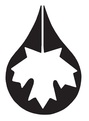 MAPLE SYRUP PRODUCERS ASSOCIATION OF CTThank you for participating in the maple syrup contest. Please read through the following contest rules to ensure sure that your entry meets the following entry criteria.Contest Rules: All entries must be produced in the past year by the person entering the contest and become the property of the Maple Syrup Producers Association of Connecticut. Maple Syrup entries must be submitted in a pint size sealed plastic or glass syrup container and will be placed by staff in coded glass containers without names for judging.All Entries must be identified appropriately with sugarbush name, producer name, address and syrup grade, by means of a sticker, tag or printing direct on the container. Only one entry per person per category will be accepted. Entries must be produced by MSPAC members from trees and cannot be blends.No points given for decorative containers, ribbons, etc. Judge participants may not participate in the contest. Syrup & Entry/Judging Form must be entered by 9:15 am at the Annual MeetingEntry FormName: _______________________________________________________________________Sugarhouse/Farm Name:_________________________________________________________Address: _____________________________________________________________________Telephone Number: __________________________DO NOT WRITE BELOW THIS LINE – FOR JUDGING ONLYEntry #__________